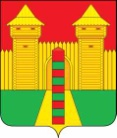 АДМИНИСТРАЦИЯ МУНИЦИПАЛЬНОГО ОБРАЗОВАНИЯ«ШУМЯЧСКИЙ РАЙОН» СМОЛЕНСКОЙ ОБЛАСТИФИНАНСОВОЕ УПРАВЛЕНИЕ                                                  ПРИКАЗ   от 06 декабря 2021 г № 46Внести в Порядок применения бюджетной классификации Российской Федерации в части, относящейся местному бюджету муниципального образования «Шумячский район» Смоленской области на 2021 год и на плановый период 2022 и 2023 годов (далее – Порядок), утвержденный приказом Финансового управления Администрации муниципального образования «Шумячский район» Смоленской области от 25.12.2020 года №61 «Об утверждении Порядка применения бюджетной классификации Российской Федерации в части, относящейся к местному бюджету муниципального образования «Шумячский район» Смоленской области на 2021 год и на плановый период 2022 и 2023 годов» (в редакции приказов Финансового управления Администрации муниципального образования «Шумячский район» Смоленской области от 02.02.2021 года №6; от 01.03.2021 года №8; от 23.03.2021 года №10; от 13.05.2021 года №15; от 18.06.2021 года №24, от 28.06.2021г. №25, от 13.09.2021г. №36, от 20.10.2021г. №38), следующие изменения:1. В подпункте 3 Порядка после строки:«53030 Ежемесячное денежное вознаграждение за классное руководство педагогическим работникам государственных и муниципальных общеобразовательных организаций;»добавить строку следующего содержания:«55491 Поощрение за достижение показателей деятельности органов исполнительной власти;»;после строки:L4970 Реализация мероприятий по обеспечению жильем молодых семей;добавить строку следующего содержания:L519F Государственная поддержка отрасли культуры (комплектование книжных фондов библиотек муниципальных образований Смоленской области за счет средств резервного фонда Правительства Российской Федерации)2.	в приложении к Порядку «ПЕРЕЧЕНЬ КОДОВ ЦЕЛЕВЫХ СТАТЕЙ расходов местного бюджета муниципального образования «Шумячский район» Смоленской области» после строки:добавить строку следующего содержания:после строки:добавить строку следующего содержания:3. Настоящий приказ вступает в силу со дня подписания.Начальник Финансового управления                                        Ю.В. Вознова О внесении изменений в Порядок применения бюджетной классификации Российской Федерации в части, относящейся к местному бюджету муниципального образования «Шумячский район» Смоленской области на 2021 год и на плановый период 2022 и 2023 годовО внесении изменений в Порядок применения бюджетной классификации Российской Федерации в части, относящейся к местному бюджету муниципального образования «Шумячский район» Смоленской области на 2021 год и на плановый период 2022 и 2023 годов75 1 00 00140Расходы на обеспечение функций органов местного самоуправления75 1 00 55491Поощрение за достижение показателей деятельности органов исполнительной власти02 2 01 20010Расходы на приобретение оборудования и техники022 01 L519FГосударственная поддержка отрасли культуры (комплектование книжных фондов библиотек муниципальных образований Смоленской области за счет средств резервного фонда Правительства Российской Федерации)